Relais Intercommunal Parents Assistants Maternels Enfants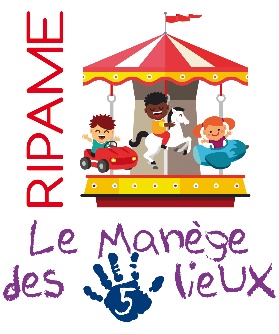 RIPAME Le manège des 5 lieuxEtre assistant maternel : un métier riche auprès de l’enfant qui a besoin de nouveaux professionnelsAujourd’hui le nombre d’assistants maternels décroit sur le territoire et au niveau national. A terme, l’accueil de l’enfant pourrait ne plus être assuré pour tous. La profession recherche donc de nouveaux candidats. Pour vous éclairer, les assistants maternels du territoire témoignent de leur profession :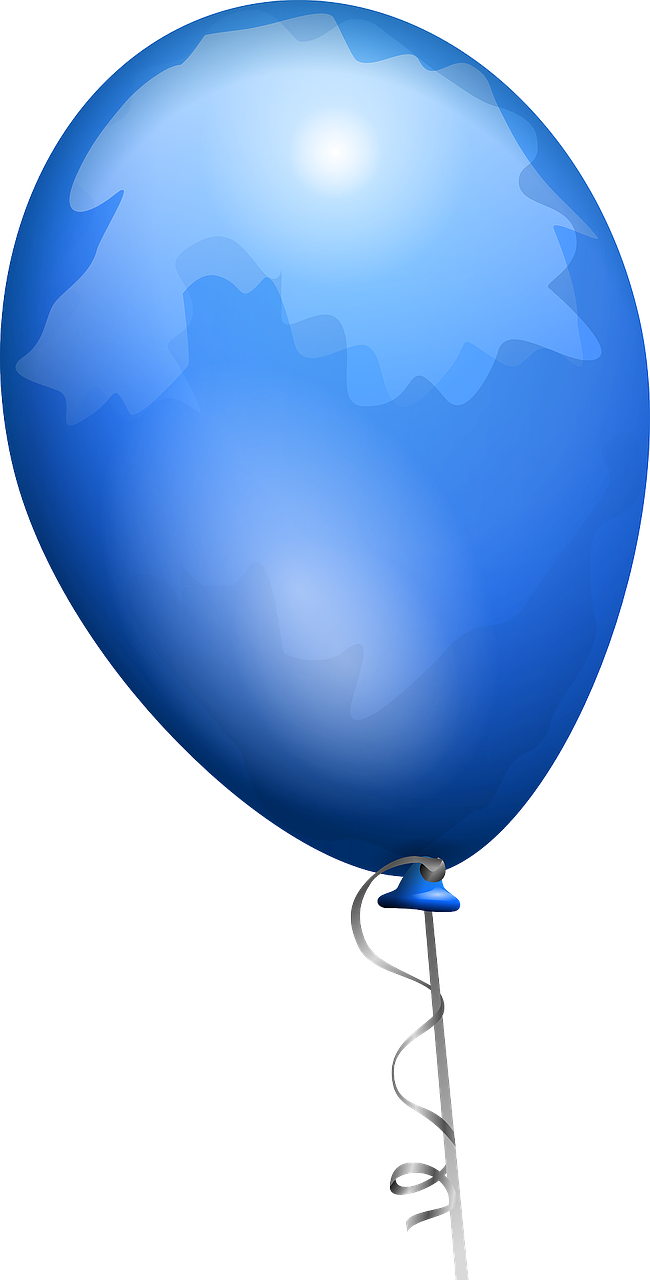 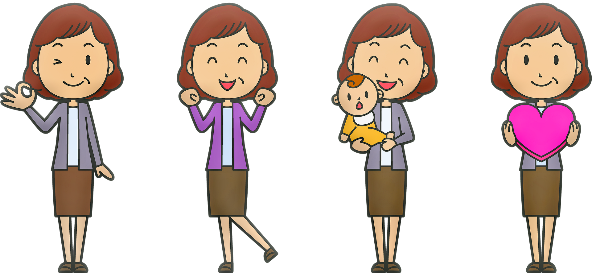 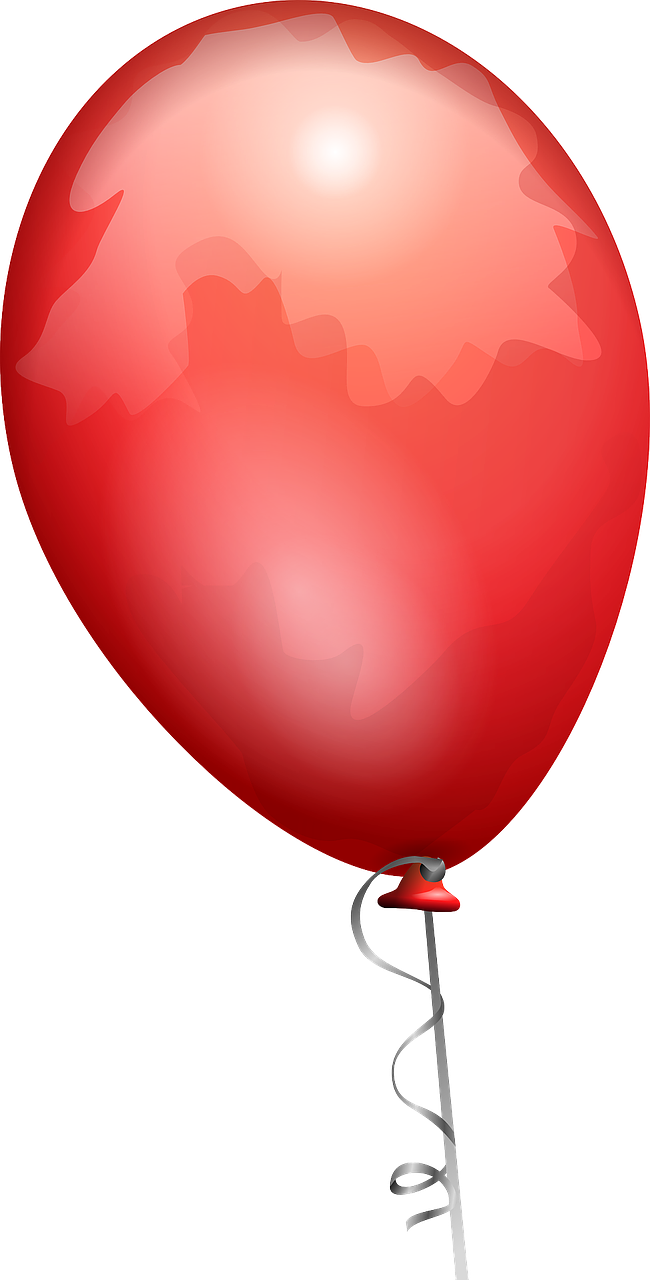 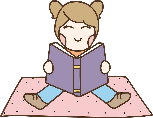 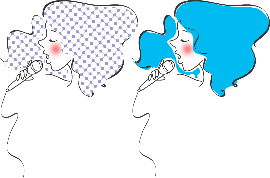 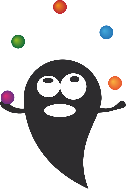 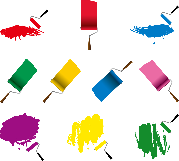 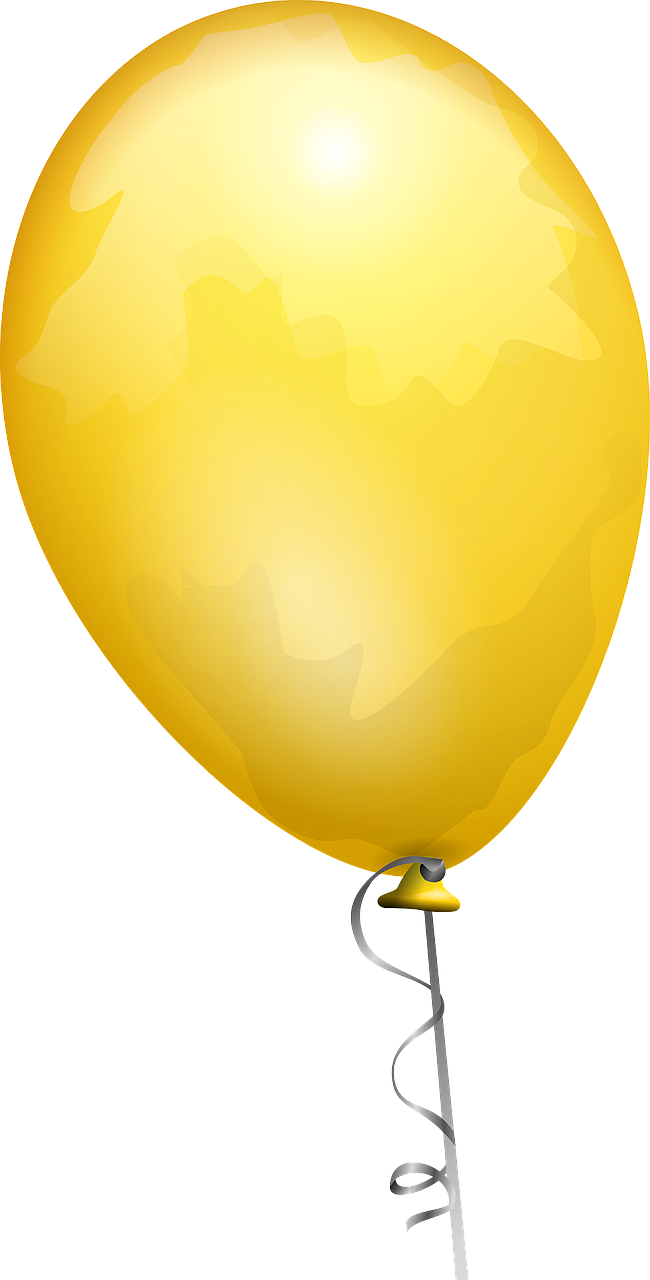 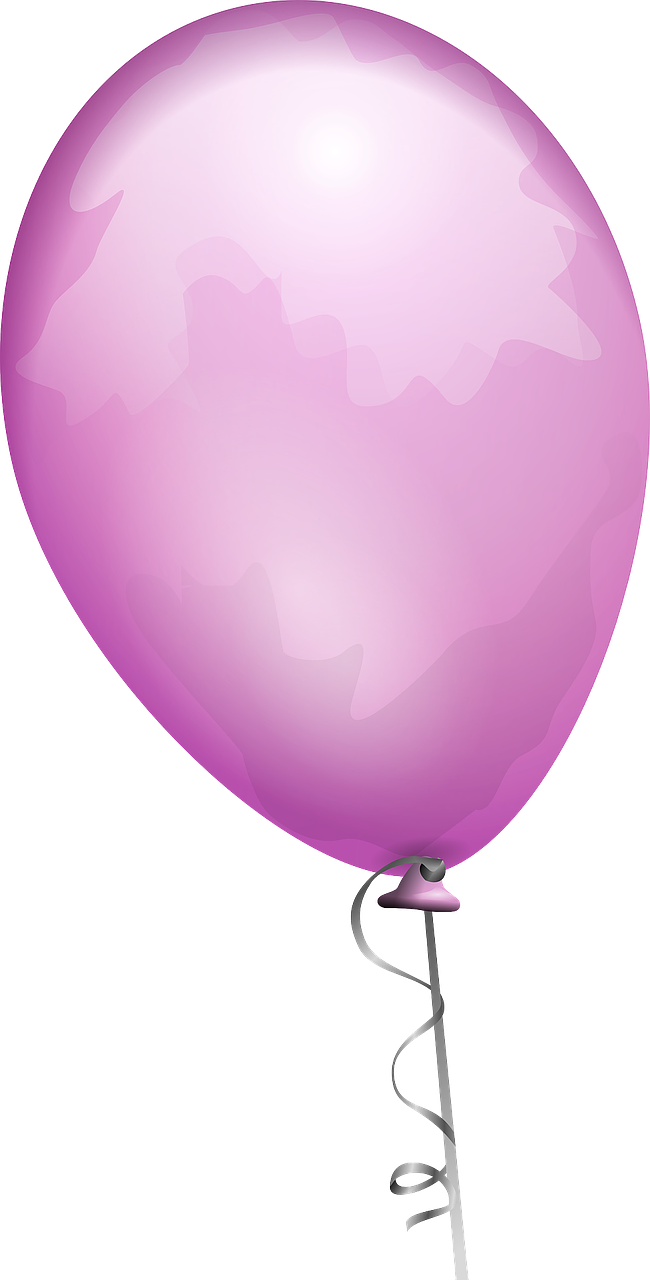 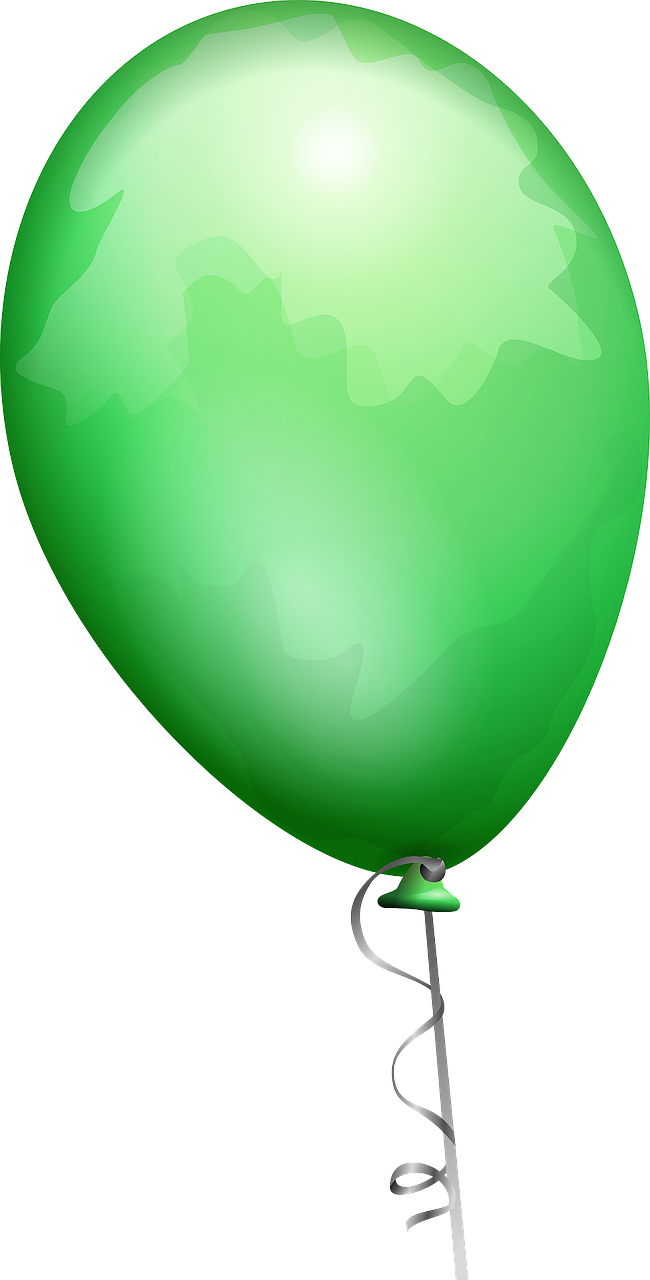 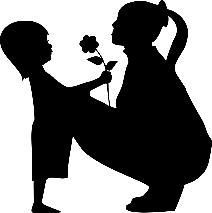 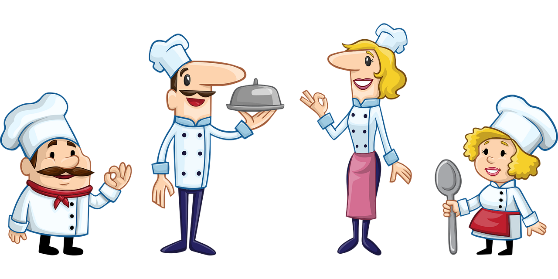 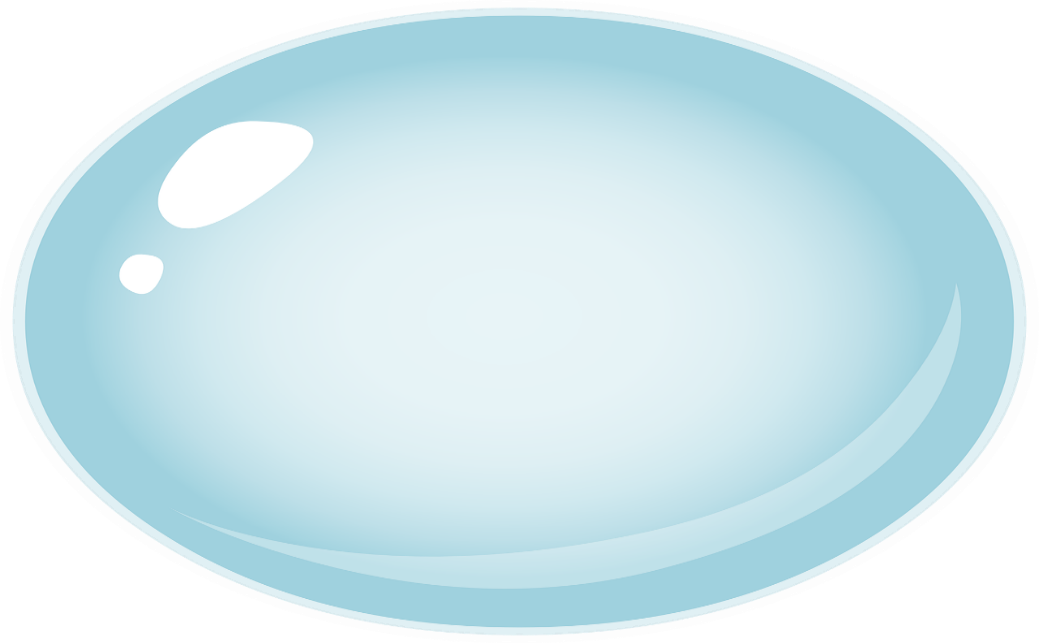 